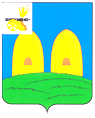 АДМИНИСТРАЦИЯ ЕКИМОВИЧСКОГО  СЕЛЬСКОГО ПОСЕЛЕНИЯ  РОСЛАВЛЬСКОГО РАЙОНА СМОЛЕНСКОЙ  ОБЛАСТИ                                           ПОСТАНОВЛЕНИЕот  30.01. 2017 г .                                                                                № 10Глава муниципального образованияЕкимовичрского сельского поселенияРославльского района Смоленской области                            Н.А.ЛектороваУтвержденопостановлением Администрации Екимовичского сельского поселения Рославльского района Смоленской области от 30.01.2017 г. № 10ТРЕБОВАНИЯ к порядку разработки и принятия правовых актов о нормировании в сфере закупок товаров, работ, услуг для обеспечения муниципальных нужд Екимовичского сельского поселения Рославльского района Смоленской области, содержанию указанных актов и обеспечению их исполнения1. Настоящие требования определяют порядок разработки и принятия, а также содержание и порядок обеспечения исполнения следующих правовых актов  Администрации  Екимовичского сельского  поселения (далее - Администрация):а) правила определения нормативных затрат на обеспечение функций Администрации (далее – нормативные затраты);б) правила определения требований к закупаемым Администрацией  отдельным видам товаров, работ, услуг (в том числе предельные цены товаров, работ, услуг);в) нормативные затраты на обеспечение функций Администрации;г) требования к отдельным видам товаров, работ, услуг (в том числе предельные цены товаров, работ, услуг), закупаемые  Администрацией.2. Правовые акты, указанный в пункте 1 настоящих требований, разрабатываются  Администрацией  и издаются в форме постановлений Администрации.3. Администрация до 1 июня текущего финансового года принимает правовые акты, указанные в подпункте «в» и «г» пункта 1 настоящих требований.4. Администрация размещает проекты правовых актов, указанных в пункте 1 настоящих требований, а также пояснительные записки к ним в единой информационной системе в сфере закупок товаров, работ, услуг (далее – единая информационная система) в целях осуществления общественного контроля.5. Общественный контроль проектов правовых актов, указанных в пункте 1 настоящих требований, осуществляется в форме общественного обсуждения                 (далее – обсуждение в целях общественного контроля).6. Срок проведения обсуждения в целях общественного контроля проектов правовых актов, указанных в пункте 1 настоящих требований, устанавливается Администрацией и не может быть менее семи календарных дней со дня размещения проектов правовых актов в единой информационной системе.7. Администрация рассматривает поступившие в электронной или письменной форме предложения общественных объединений, объединений юридических лиц и граждан и не позднее трех рабочих дней со дня поступления предложений общественных объединений, объединений юридических лиц и граждан размещают эти предложения и ответы на них в единой информационной системе.8. По результатам обсуждения в целях общественного контроля Администрация принимает решение о внесении изменений в проекты правовых актов, указанных в пункте 1 настоящих требований, с учетом предложений общественных объединений, объединений юридических лиц и граждан или о принятии правового акта без учета указанных предложений. 9. Проекты правовых актов, указанных в подпункте «б» и в подпункт «г» пункта 1 настоящих требований, прошедших процедуру обсуждения в целях общественного контроля, подлежат обязательному обсуждению на заседании общественного совета при Администрации (далее – общественный совет).10. По результатам рассмотрения проектов правовых актов, указанных в  подпункте «б» и подпункте «г» пункта 1 настоящих требований, общественный совет принимает одно из следующих решений:а) о возможности принятия правового акта;б) о необходимости доработки проекта правового акта.11. Решение, принятое общественным советом, оформляется протоколом, который подписывается всеми членами общественного совета и не позднее трех рабочих дней со дня принятия соответствующего решения размещается Администрацией в единой информационной системе. 12. В случае принятия решения, указанного в подпункте «б» пункта 10 настоящих требований, утверждаются правовые акты, указанные в подпункте «б» и подпункте «г» пункта 1 настоящих требований, после их доработки с учетом решения, принятого общественным советом.13. Правовой акт Администрации, указанный в подпункте «а» пункта 1 настоящих требований, должен определять:а) порядок расчета нормативных затрат, в том числе формулы расчета;б) обязанность Администрации по определению порядок расчета нормативных затрат;в) требование об определении Администрацией нормативов количества и (или) цены товаров, работ, услуг, в том числе сгруппированных по должностям работников и (или) категориям должностей работников.14. Правовой акт Администрации, указанный в подпункте «б» пункта 1 настоящих требований, должен определять:а) обязательный перечень отдельных видов товаров, работ, услуг, их потребительские свойства и иные характеристики, а также значения таких свойств и характеристик (в том числе предельные цены товаров, работ, услуг) и (или) обязанность Администрации устанавливать значения указанных свойств и характеристик;б) порядок формирования и ведения Администрацией перечня отдельных видов товаров, работ, услуг, в отношении которых устанавливаются потребительские свойства (в том числе характеристики качества) и иные характеристики, имеющие влияние на цену товаров, работ, услуг, закупаемых Администрацией (далее – ведомственный перечень);в) форму ведомственного перечня;г) порядок применения обязательных критериев отбора отдельных видов товаров, работ, услуг, указанных в пункте 11 Общих правил определения требований к закупаемым заказчиками отдельным видам товаров, работ, услуг (в том числе предельных цен товаров, работ, услуг), утвержденных постановлением Правительства Российской Федерации от 02.09.2015 № 926 (далее – Общие правила), значения этих критериев, а также дополнительные критерии, не определенные Общими правилами и не приводящие к сужению ведомственного перечня, и порядок их применения.15. Правовой акт, указанный в подпункте «в» пункта 1 настоящих требований, должен определять:а) порядок расчета нормативных затрат, для которых правилами определения нормативных затрат не установлен порядок расчета;б) нормативы количества и (или) цены товаров, работ, услуг, в том числе сгруппированные по должностям работников и (или) категориям должностей работников.16. Правовые акты, указанные в пункте 1 настоящих требований, размещаются в единой информационной системе в течение семи рабочих дней со дня их принятия.17. Внесение изменений в правовые акты, указанные в пункте 1 настоящих требований, осуществляется соответственно по решению Администрации, главного распорядителя средств бюджета Екимовичского сельского поселения Рославльского района Смоленской области (далее - местный бюджет), в случае внесения изменений в решение о местном бюджете на очередной финансовый год и плановый период.18. Внесение изменений в правовые акты, указанные в пункте 1 настоящих требований, осуществляется в порядке, установленном для их принятия.19. Проверка исполнения Администрацией положений правовых актов, указанных в пункте 1 настоящих требований, осуществляется в ходе контроля в сфере закупок в соответствии с нормативными правовыми актами о контрактной системе.  Об     утверждении     требований     к порядку   разработки    и      принятия правовых   актов  о  нормировании  в сфере         закупок ,        содержанию указанных  актов  и  обеспечению  их исполнения В соответствии с пунктом 1 части 4 статьи 19 Федерального закона   от 05.04.2013 № 44-ФЗ   «О контрактной  системе  в сфере закупок товаров,   работ, услуг для обеспечения государственных и муниципальных нужд»,Администрация Екимовичского сельского поселения Рославльского района Смоленской областип о с т а н о в л я е т:1. Утвердить прилагаемые требования к порядку разработки и принятия правовых актов о нормировании в сфере закупок товаров, работ, услуг для обеспечения  нужд Администрации Екимовичского сельского поселения Рославльского района Смоленской области, содержанию указанных актов и обеспечению их исполнения (далее также – требования).2. Постановление вступает в силу с момента подписания и распространяет свои действия на правоотношения  возникшие с 1 января 2016 года.